ที่ ศธ .......................................	          	         ศูนย์การศึกษาพิเศษ…………………………………………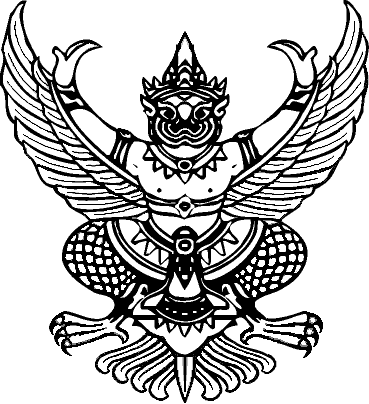 												                ...........................................................................											            วันที่…………..  เดือน…………………   2565เรื่อง    การขอเปลี่ยนกรรมการตัดสิน การแข่งขันงานศิลปหัตถกรรมนักเรียน ระดับชาติ ภาคตะวันออกเฉียงเหนือ ครั้งที่ 70 ปีการศึกษา 2565 กลุ่มการศึกษาพิเศษ (ศูนย์การศึกษาพิเศษ) จังหวัดร้อยเอ็ดเรียน    ประธานศูนย์การจัดการแข่งขัน	ตามที่ศูนย์การศึกษาพิเศษ..................................................สังกัด สำนักบริการงานการศึกษาพิเศษ 
ได้ลงทะเบียนนักเรียนและครูผู้ฝึกสอนใน (ระบุกลุ่ม)…………………….................................…………..รหัสกิจกรรม (ID)……………..….....….…ชื่อกิจกรรม…..............................................………………………… ในการแข่งขันงานศิลปหัตถกรรมนักเรียน ระดับชาติ ภาคตะวันออกเฉียงเหนือ ครั้งที่ 70 ปีการศึกษา 2565 กลุ่มการศึกษาพิเศษ (ศูนย์การศึกษาพิเศษ) จังหวัดร้อยเอ็ด ระหว่างวันที่ 30 มกราคม – 1 กุมภาพันธ์  2565  นั้น
ศูนย์การศึกษาพิเศษ..................................................................................มีความประสงค์การขอเปลี่ยน
กรรมการตัดสิน ดังนี้ทั้งนี้ให้แนบสำเนาบัตรประจำตัวประชาชนหรือบัตรข้าราชการแนบท้ายหนังสือฉบับนี้จึงเรียนมาเพื่อโปรดทราบและพิจารณา       ขอแสดงความนับถือ(……………………………………………..)ผู้อำนวยการสถานศึกษา…………………….. 
      (ประทับตราโรงเรียน)
ลำดับที่ชื่อ-สกุล (คนเดิม)ชื่อ-สกุล (คนใหม่)ลายมือชื่อยินยอม(กรรมการคนเดิม)